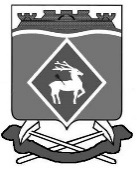 РОССИЙСКАЯ  ФЕДЕРАЦИЯРОСТОВСКАЯ ОБЛАСТЬМУНИЦИПАЛЬНОЕ ОБРАЗОВАНИЕ «БЕЛОКАЛИТВИНСКИЙ РАЙОН»АДМИНИСТРАЦИЯ БЕЛОКАЛИТВИНСКОГО РАЙОНА ПОСТАНОВЛЕНИЕ29.12.2017				        № 2068                            г.  Белая КалитваО внесении изменений в постановление Администрации Белокалитвинского района  от 17.10.2013 № 1777В соответствии с постановлением Администрации Белокалитвинского района от 19.08.2013  № 1372 «Об утверждении Порядка разработки, реализации и оценки эффективности муниципальных программ Белокалитвинского района», в связи с необходимостью корректировки объемов финансирования программных мероприятий,ПОСТАНОВЛЯЮ:1. Внести в приложение № 1 к постановлению Администрации Белокалитвинского района от 17.10.2013 № 1777 «Об утверждении муниципальной программы Белокалитвинского района «Социальная поддержка граждан» изменения согласно приложению № 1 к настоящему постановлению.2. Внести в приложение № 1 к муниципальной программе Белокалитвинского района «Социальная поддержка граждан» изменения согласно приложению № 2 к настоящему постановлению.3. Приложение № 6 к муниципальной программе Белокалитвинского района «Социальная поддержка граждан» изложить в редакции  согласно приложению                      № 3 к настоящему постановлению.4. Постановление вступает в силу после его официального опубликования.5. Контроль за выполнением настоящего постановления возложить на заместителя главы Администрации Белокалитвинского района по социальным вопросам  Е.Н. Керенцеву.Глава Администрации  района					О.А. МельниковаВерно:Управляющий делами								Л.Г. ВасиленкоПриложение № 1к постановлению АдминистрацииБелокалитвинского районаот 29.12.2017     № 2068Изменения,вносимые в приложение № 1 к постановлению Администрации Белокалитвинского района от 17.10.2013 № 1777 «Об утверждении муниципальной программыБелокалитвинского района «Социальная поддержка граждан»В паспорте муниципальной программы Белокалитвинского района «Социальная поддержка граждан» подраздел «Ресурсное обеспечение муниципальной программы Белокалитвинского района» изложить в следующей редакции: 2.В пункте 4. «Информация по ресурсному обеспечению муниципальной программы Белокалитвинского района «Социальная поддержка  граждан» абзац 1  изложить в следующей редакции:«Объем финансового обеспечения реализации муниципальной программы на 2014 - 2020 годы составляет  – 6 723 450,3 тыс. рублей. Ресурсное обеспечение муниципальной программы осуществляется за счет средств федерального, областного, местного бюджетов и внебюджетных источников (приложение № 6)».3. В паспорте подпрограммы 1 «Социальная поддержка отдельных категорий  граждан» подраздел «Ресурсное обеспечение подпрограммы» изложить в следующей редакции:«объем финансового обеспечения реализации подпрограммы на 2014 - 2020 годы – 3 564 644,7 тыс. рублей, в том числе:2014 год −  521 093,9 тыс. рублей;2015 год −  548 852,7 тыс. рублей;2016 год −  532 443,0 тыс. рублей;2017 год −  450 127,3 тыс. рублей;2018 год −  489 625,6 тыс. рублей;2019 год −  503 582,3 тыс. рублей;2020 год −  518 919,9 тыс. рублей; средства областного бюджета – 2 816 423,5 тыс. рублей, в том числе:2014 год −  399 076,3 тыс. рублей;2015 год −  410 405,7 тыс. рублей;2016 год −  390 494,7 тыс. рублей;2017 год −  358 088,5 тыс. рублей;2018 год −  405 929,2 тыс. рублей;2019 год −  418 803,6 тыс. рублей;2020 год −  433 625,5 тыс. рублей; средства федерального бюджета – 695 314,5 тыс. рублей, в том числе:2014 год −  115 763,1 тыс. рублей;2015 год −  128 796,3 тыс. рублей;2016 год −  134 453,8 тыс. рублей;2017 год −   83 651,5  тыс. рублей;2018 год −   76 109,6тыс. рублей;2019 год −   78 096,0 тыс. рублей;средства местного бюджета –  52 906,7 тыс. рублей, в том числе:2014 год −  6 254,5 тыс. рублей;2015 год −  9 650,7 тыс. рублей;2016 год −  7 494,5 тыс. рублей;2017 год −  8 387,3 тыс. рублей;2018 год −  7 586,8 тыс. рублей;2019 год −  6 682,7 тыс. рублей;2020 год −  6 850,2 тыс. рублей».4. В пункте 8.5. «Информация по ресурсному обеспечению подпрограммы 1 «Социальная поддержка отдельных категорий граждан» абзац 1  изложить в следующей редакции:«Объем финансового обеспечения реализации подпрограммы 1 на 2014 - 2020 годы –  3 564 644,7 тыс. рублей».5. В паспорте  подпрограммы  3 «Совершенствование мер демографической политики в области социальной поддержки семьи и детей» подраздел «Ресурсное обеспечение подпрограммы» изложить в следующей редакции:«объем финансового обеспечения реализации подпрограммы за 2014 - 2020 годы –  1 657 689,4 тыс. рублей, в том числе:2014 год −  186 313,9 тыс. рублей;2015 год −  219 387,3 тыс. рублей;2016 год −  238 566,0 тыс. рублей;2017 год −  242 426,8 тыс. рублей;2018 год −  263 747,1 тыс. рублей;2019 год −  248 631,6 тыс. рублей;2020 год −  258 616,7 тыс. рублей;средства областного бюджета – 1 204 056,3 тыс. рублей, в том числе:2014 год −  125 328,2 тыс. рублей;2015 год −  146 186,6 тыс. рублей;2016 год −  161 295,3 тыс. рублей;2017 год −  168 361,8 тыс. рублей;2018 год −  209 675,7 тыс. рублей;2019 год −  192 618,5 тыс. рублей;2020 год −  200 590,2 тыс. рублей; средства федерального бюджета – 441 141,59 тыс. рублей, в том числе:2014 год −  59 349,6 тыс. рублей;2015 год −  71 477,3 тыс. рублей;2016 год −  75 416,9 тыс. рублей;2017 год −  72 273,2 тыс. рублей;2018 год −  52 208,3 тыс. рублей;2019 год −  54221,8 тыс. рублей;2020 год −  56 194,4  тыс. рублей;средства местного бюджета – 12 491,6 тыс. рублей, в том числе:2014 год −  1 636,1 тыс. рублей;2015 год −  1 723,4 тыс. рублей;2016 год −  1 853,8 тыс. рублей;2017 год −  1 791,8 тыс. рублей;2018 год −  1 863,1 тыс. рублей;2019 год −  1 791,3 тыс. рублей;2020 год −  1 832,1 тыс. рублей».6. В пункте 10.5. «Информация по ресурсному обеспечению подпрограммы 3 «Совершенствование мер демографической политики в области социальной поддержки семьи и детей» абзац 1 изложить в следующей редакции:«Объем финансового обеспечения реализации подпрограммы за 2014 - 2020 годы –  1 179 428,9 тыс. рублей за счет бюджетов всех уровней: федерального, областного и местного».7. В паспорте  подпрограммы 4 «Старшее поколение» подраздел «Ресурсное обеспечение подпрограммы» изложить в следующей редакции:«объем финансового обеспечения реализации  подпрограммы за 2014 - 2020 годы – 1 501 036,2 тыс. рублей, в том числе:2014 год −  170 289,1 тыс. рублей;2015 год −  153 100,6 тыс. рублей;2016 год −  182 182,9 тыс. рублей;2017 год −  201 673,0 тыс. рублей;2018 год −  248 849,0 тыс. рублей;2019 год −  263 329,4 тыс. рублей;2020 год −  281 612,2 тыс. рублей2018 год – 220 049,2 тыс. рублей;2019 год – 232 372,1 тыс. рублей;2020 год – 250375,5 тыс. рублейсредства местного бюджета – 26 241,6 тыс. рублей, в том числе:2014 год −  4 280,8 тыс. рублей;2015 год −  3 125,1 тыс. рублей;2016 год −  4 233,9 тыс. рублей;2017 год −  4 152,9 тыс. рублей;2018 год −  1 951,9 тыс. рублей;2019 год −  4 109,0 тыс. рублей;2020 год −  4 388,4 тыс. рублей;средства внебюджетных источников – 187 230,0 тыс. рублей, в том числе:2014 год −  21 268,9 тыс. рублей;2015 год −  23 992,0 тыс. рублей;2016 год −  27 197,6 тыс. рублей;2017 год −  34 226,6 тыс. рублей;2018 год −  26 848,3  тыс. рублей;2019 год −  26 848,3 тыс. рублей;2020 год −  26 848,3 тыс. рублей».8. В пункте 11.5. «Информация по ресурсному обеспечению подпрограммы 4 «Старшее поколение» абзац 1 изложить в редакции: «Объем финансового обеспечения реализации  подпрограммы за 2014 - 2020 годы 1 501 036,2 тыс. рублей за счет областного и местного бюджетов, средств от приносящей доход деятельности».Управляющий делами								  Л.Г. ВасиленкоПриложение № 2к постановлению АдминистрацииБелокалитвинского районаот  29.12.2017    № 2068Изменения,вносимые в приложение № 1 к муниципальной программе Белокалитвинского района «Социальная поддержка граждан»В таблице «Расходы бюджета Белокалитвинского района на реализацию муниципальной программы Белокалитвинскогорайона «Социальная поддержка граждан»:Изложить в редакции:Управляющий делами											              Л.Г. ВасиленкоРАСХОДЫобластного бюджета, федерального бюджета, местных бюджетов и внебюджетных источников на реализацию муниципальной программы Белокалитвинского района «Социальная поддержка граждан»Управляющий делами						                        		    Л.Г. Василенкосредства федерального бюджета – 1 136 456,0 тыс. рублей, в том числе:2014 год −  175 112,7 тыс. рублей;2015 год −  200 273,6 тыс. рублей;2016 год −  209 870,7 тыс. рублей; 2017 год −   155 924,7,0тыс. рублей;2018 год −  128 317,9 тыс. рублей;2019 год −  132 317,8 тыс. рублей;2020 год −  134 638,6 тыс. рублей;средства местного бюджета – 91 639,9тыс. рублей, в том числе:2014 год −  12 171,4 тыс. рублей; 2015 год −  14 499,2 тыс. рублей;2016 год −  13 582,2 тыс. рублей;2017 год −  14 332,0 тыс. рублей;2018 год −  11 401,4 тыс. рублей;2019 год −  12 583,0 тыс. рублей;2020 год −  13 070,7 тыс. рублей;средства внебюджетных источников – 187 310,0 тыс. рублей, в том числе:2014 год −  21 278,7 тыс. рублей;2015 год −  24 003,7 тыс. рублей;2016 год −  27 209,3 тыс. рублей;2017 год −  34238,3 тыс. рублей;2018 год −  26 860,0 тыс. рублей;2019 год −  26 860,0 тыс. рублей;2020 год −  26 860,0 тыс. рублей».средства областного бюджета – 1 287 564,6 тыс. рублей, в том числе:2014 год – 144 739,4 тыс. рублей;2015 год − 125 983,5 тыс. рублей;2016 год – 150 751,4 тыс. рублей;2017 год – 163 293,5 тыс. рублей;СтатусНаименование государственной программы, подпрограммы государственной программы, основного мероприятия, мероприятия ведомственной целевой программыОтветственный исполнитель, соисполнители, участникиКод бюджетной классификацииКод бюджетной классификацииКод бюджетной классификацииКод бюджетной классификацииРасходы (тыс.руб.), годыРасходы (тыс.руб.), годыРасходы (тыс.руб.), годыРасходы (тыс.руб.), годыРасходы (тыс.руб.), годыРасходы (тыс.руб.), годыРасходы (тыс.руб.), годыСтатусНаименование государственной программы, подпрограммы государственной программы, основного мероприятия, мероприятия ведомственной целевой программыОтветственный исполнитель, соисполнители, участникиГРБСРзПрЦСРВР20142015201620172018201920201234567891011121314Муници- пальная «Социальная поддержка граждан»всего, в том числе:XXXX856 428,0897 348,6925 994,3860 000,5975 373,4988 695,01 032 300,5Муници- пальная «Социальная поддержка граждан»УСЗН Белокалитвин-ского района, в том числе913XXX817 139,1853 281,2878 889,9811 646,8925 224,5936 719,4979 411,5Муници- пальная «Социальная поддержка граждан»УСЗН Белокалитвин-ского района, в том числе913XXX817 139,1853 281,2878 889,9811 646,8925 224,5936 719,4979 411,5Муници- пальная «Социальная поддержка граждан»федеральный бюджет913XXX174 695,6199 724,1209 288,4155 186,0127810,3131 790,0134 089,7Муници- пальная «Социальная поддержка граждан»областной бюджет913XXX631 908,2640 766,3657 866,6643 907,6787862,9794 125,9834 071,1Муници- пальная «Социальная поддержка граждан»местный бюджет913XXX10 535,312 790,811 734,912 553,29 551,310 803,511 250,7Муници- пальная «Социальная поддержка граждан»Отдел образования, в том числе 907XXX39 288,944 067,447 001,048 353,750 148,951 975,652 889,0Муници- пальная «Социальная поддержка граждан»федеральный бюджет907XXX417,1549,5478,9738,7507,6527,8548,9Муници- пальная «Социальная поддержка граждан»областной бюджет907XXX37 235,741 809,544 674,845 836,247 791,249 668,350 520,1Муници- пальная «Социальная поддержка граждан»местный бюджет907XXX1 636,11 708,41 847,31 778,81 850,11 779,51 820,0Муници- пальная «Социальная поддержка граждан»Администрация Белокалитвин-ского района 902XXX0,00,0103,40,00,00,00,0Муници- пальная «Социальная поддержка граждан»федеральный бюджет902XXX0,00,0103,40,00,00,00,0Подпро- грамма 1«Социальная поддержка отдельных категорий граждан»всего по подпрограмме 1:XXXX521 093,9548 852,7532 443,0450 127,3489 625,6503 582,3518 919,9Подпро- грамма 1«Социальная поддержка отдельных категорий граждан»УСЗН Белокалитвин-ского района , в том числе:913XXX521 093,9548 852,7532 443,0450 127,3489 625,6503 582,3518 919,9Подпро- грамма 1«Социальная поддержка отдельных категорий граждан»федеральный бюджет913XXX115 763,1128 796,3134 453,883 651,576 109,678 096,078 444,2Подпро- грамма 1«Социальная поддержка отдельных категорий граждан»областной бюджет913XXX399 076,3410 405,7390 494,7358 088,5405 929,2418 803,6433 625,5Подпро- грамма 1«Социальная поддержка отдельных категорий граждан»местный бюджет913XXX6 254,59 650,77 494,58 387,37 586,86 682,76 850,2Основное мероприятие 1.1выплата государственных пенсий за выслугу лет лицам, замещавщим муниципальные должности и должности муниципальной службыУСЗН Белокалитвин-ского района  местный бюджет913100104129682440,058,20,00,00,00,00,0Основное мероприятие 1.1выплата государственных пенсий за выслугу лет лицам, замещавщим муниципальные должности и должности муниципальной службыУСЗН Белокалитвин-ского района  местный бюджет913100104129683125 145,16 576,20,00,00,00,00,0Основное мероприятие 1.1выплата государственных пенсий за выслугу лет лицам, замещавщим муниципальные должности и должности муниципальной службыУСЗН Белокалитвин-ского района  местный бюджет913100104100296802440,00,060,364,066,558,259,4Основное мероприятие 1.1выплата государственных пенсий за выслугу лет лицам, замещавщим муниципальные должности и должности муниципальной службыУСЗН Белокалитвин-ского района  местный бюджет913100104100296803120,00,06 370,86 764,26 790,55 938,36 056,3Основное мероприятие 1.2предоставление мер социальной поддержки ветеранов труда Ростовской областиУСЗН Белокалитвин-ского района областной бюджет91310030417208244157,5226,80,00,00,00,00,0Основное мероприятие 1.2предоставление мер социальной поддержки ветеранов труда Ростовской областиУСЗН Белокалитвин-ского района областной бюджет9131003041720832115 961,418 755,60,00,00,00,00,0Основное мероприятие 1.2предоставление мер социальной поддержки ветеранов труда Ростовской областиУСЗН Белокалитвин-ского района областной бюджет913100304172083235 963,87 417,00,00,00,00,00,0Основное мероприятие 1.2предоставление мер социальной поддержки ветеранов труда Ростовской областиУСЗН Белокалитвин-ского района областной бюджет913100304100720802440,00,0218,8235,5241,8249,1256,4Основное мероприятие 1.2предоставление мер социальной поддержки ветеранов труда Ростовской областиУСЗН Белокалитвин-ского района областной бюджет913100304100720803210,00,020 281,214 445,714 670,815 090,615 530,2Основное мероприятие 1.2предоставление мер социальной поддержки ветеранов труда Ростовской областиУСЗН Белокалитвин-ского района областной бюджет913100304100720803230,00,07 944,37 980,08 198,88 440,58 686,4Основное мероприятие 1.3предоставление мер социальной поддержки ветеранов трудаУСЗН Белокалитвин-ского района областной бюджет91310030417205244910,3931,60,00,00,00,00,0Основное мероприятие 1.3предоставление мер социальной поддержки ветеранов трудаУСЗН Белокалитвин-ского района областной бюджет9131003041720532180 025,879 906,30,00,00,00,00,0Основное мероприятие 1.3предоставление мер социальной поддержки ветеранов трудаУСЗН Белокалитвин-ского района областной бюджет9131003041720532324 441,323 993,20,00,00,00,00,0Основное мероприятие 1.3предоставление мер социальной поддержки ветеранов трудаУСЗН Белокалитвин-ского района областной бюджет913100304100720502440,00,0883,7990,81 018,61 049,61 087,8Основное мероприятие 1.3предоставление мер социальной поддержки ветеранов трудаУСЗН Белокалитвин-ского района областной бюджет913100304100720503210,00,079 074,149 397,158 183,259 659,061 831,7Основное мероприятие 1.3предоставление мер социальной поддержки ветеранов трудаУСЗН Белокалитвин-ского района областной бюджет913100304100720503230,00,024 056,224 255,124 940,125 697,126 633,1Основное мероприятие 1.4предоставление мер социальной поддержки лиц, работавших в тылу в период Великой Отечественной войны 1941– 1945 годов УСЗН Белокалитвин-ского района областной бюджет913100304172063232 218,31 905,30,00,00,00,00,0Основное мероприятие 1.4предоставление мер социальной поддержки лиц, работавших в тылу в период Великой Отечественной войны 1941– 1945 годов УСЗН Белокалитвин-ского района областной бюджет913100304100720603230,00,01 745,31 536,91 396,21 406,11 416,3Основное мероприятие 1.5предоставление мер социальной поддержки реабилитированных лиц и лиц, признанных пострадавшими от политических репрессийУСЗН Белокалитвин-ского района областной бюджет9131003041720724428,827,40,00,00,00,00,0Основное мероприятие 1.5предоставление мер социальной поддержки реабилитированных лиц и лиц, признанных пострадавшими от политических репрессийУСЗН Белокалитвин-ского района областной бюджет913100304172073212 525,32 401,00,00,00,00,00,0Основное мероприятие 1.5предоставление мер социальной поддержки реабилитированных лиц и лиц, признанных пострадавшими от политических репрессийУСЗН Белокалитвин-ского района областной бюджет91310030417207323415,6469,50,00,00,00,00,0Основное мероприятие 1.5предоставление мер социальной поддержки реабилитированных лиц и лиц, признанных пострадавшими от политических репрессийУСЗН Белокалитвин-ского района областной бюджет913100304100720702440,00,026,335,136,537,338,5Основное мероприятие 1.5предоставление мер социальной поддержки реабилитированных лиц и лиц, признанных пострадавшими от политических репрессийУСЗН Белокалитвин-ского района областной бюджет913100304100720703210,00,02 339,71 538,71 537,21 590,01 641,2Основное мероприятие 1.5предоставление мер социальной поддержки реабилитированных лиц и лиц, признанных пострадавшими от политических репрессийУСЗН Белокалитвин-ского района областной бюджет913100304100720703230,00,0403,1578,8553,4568,2586,5Основное мероприятие 1.6предоставление мер социальной поддержки отдельных категорий граждан, работающих и проживающих в сельской местностиУСЗН Белокалитвин-ского района областной бюджет913100304172092441 498,21 500,10,00,00,00,00,0Основное мероприятие 1.6предоставление мер социальной поддержки отдельных категорий граждан, работающих и проживающих в сельской местностиУСЗН Белокалитвин-ского района областной бюджет91310030417209321136 279,8147 121,90,00,00,00,00,0Основное мероприятие 1.6предоставление мер социальной поддержки отдельных категорий граждан, работающих и проживающих в сельской местностиУСЗН Белокалитвин-ского района областной бюджет913100304100720902440,00,01 423,71 514,12 066,72 142,52 221,2Основное мероприятие 1.6предоставление мер социальной поддержки отдельных категорий граждан, работающих и проживающих в сельской местностиУСЗН Белокалитвин-ского района областной бюджет913100304100720903210,00,0143 664,3151 718,0180 673,1187 303,0194 183,7Основное мероприятие 1.7предоставление гражданам в целях оказания социальной поддержки субсидий на оплату жилых помещений и коммунальных услугУСЗН Белокалитвин-ского района областной бюджет91310030417210244987,7953,00,00,00,00,00,0Основное мероприятие 1.7предоставление гражданам в целях оказания социальной поддержки субсидий на оплату жилых помещений и коммунальных услугУСЗН Белокалитвин-ского района областной бюджет91310030417210321102 097,5100 900,30,00,00,00,00,0Основное мероприятие 1.7предоставление гражданам в целях оказания социальной поддержки субсидий на оплату жилых помещений и коммунальных услугУСЗН Белокалитвин-ского района областной бюджет913100304100721002440,00,0785,1715,1827,1856,8856,8Основное мероприятие 1.7предоставление гражданам в целях оказания социальной поддержки субсидий на оплату жилых помещений и коммунальных услугУСЗН Белокалитвин-ского района областной бюджет913100304100721003210,00,082 926,175 245,485 622,788 705,191 929,4Основное мероприятие 1.8предоставление  материальной и иной помощи для погребенияУСЗН Белокалитвин-ского района областной бюджет9131003041721224462,733,90,00,00,00,00,0Основное мероприятие 1.8предоставление  материальной и иной помощи для погребенияУСЗН Белокалитвин-ского района областной бюджет91310030417212321875,4828,60,00,00,00,00,0Основное мероприятие 1.8предоставление  материальной и иной помощи для погребенияУСЗН Белокалитвин-ского района областной бюджет913100304100721202440,00,054,573,573,774,174,1Основное мероприятие 1.8предоставление  материальной и иной помощи для погребенияУСЗН Белокалитвин-ского района областной бюджет913100304100721203210,00,0791,7778,41 065,61 110,91 158,4Основное мероприятие 1.9организация исполнительно- распорядительных функций, связанных с реализацией переданных государственных полномочий по  назначению ежемесячного пособия на ребенка, предоставлению мер социальной поддержки отдельным категориям граждан, по организации и осуществлению деятельности по попечительству в соответствии  со статьей 7 Областного закона от 26.12.2007 № 830-ЗС  " Об организации опеки и попечительства в Ростовской области", по организации премных семей для граждан пожилого возраста и инвалидов в соответствии с Областным законом от 19.11.2009 № 320- ЗС "Об организации приемных семей для граждан пожилого возраста и инвалидов в Ростовской области", а также по организации работы по оформлению и назначению адресной социальной помощи в соответствии с Областным законом от 22.10.2004  № 174 -ЗС "Об адресной социальной помощи в Ростовской области", а также по организации работы по оформлению и назначению компенсации расходов на уплату взносов на капитальный ремонт общего имущества в многоквартирном доме".УСЗН Белокалитвин-ского района областной бюджет9131006041721112121 474,919 754,30,00,00,00,00,0Основное мероприятие 1.9организация исполнительно- распорядительных функций, связанных с реализацией переданных государственных полномочий по  назначению ежемесячного пособия на ребенка, предоставлению мер социальной поддержки отдельным категориям граждан, по организации и осуществлению деятельности по попечительству в соответствии  со статьей 7 Областного закона от 26.12.2007 № 830-ЗС  " Об организации опеки и попечительства в Ростовской области", по организации премных семей для граждан пожилого возраста и инвалидов в соответствии с Областным законом от 19.11.2009 № 320- ЗС "Об организации приемных семей для граждан пожилого возраста и инвалидов в Ростовской области", а также по организации работы по оформлению и назначению адресной социальной помощи в соответствии с Областным законом от 22.10.2004  № 174 -ЗС "Об адресной социальной помощи в Ростовской области", а также по организации работы по оформлению и назначению компенсации расходов на уплату взносов на капитальный ремонт общего имущества в многоквартирном доме".УСЗН Белокалитвин-ского района областной бюджет913100604172111221 489,71 738,90,00,00,00,00,0Основное мероприятие 1.9организация исполнительно- распорядительных функций, связанных с реализацией переданных государственных полномочий по  назначению ежемесячного пособия на ребенка, предоставлению мер социальной поддержки отдельным категориям граждан, по организации и осуществлению деятельности по попечительству в соответствии  со статьей 7 Областного закона от 26.12.2007 № 830-ЗС  " Об организации опеки и попечительства в Ростовской области", по организации премных семей для граждан пожилого возраста и инвалидов в соответствии с Областным законом от 19.11.2009 № 320- ЗС "Об организации приемных семей для граждан пожилого возраста и инвалидов в Ростовской области", а также по организации работы по оформлению и назначению адресной социальной помощи в соответствии с Областным законом от 22.10.2004  № 174 -ЗС "Об адресной социальной помощи в Ростовской области", а также по организации работы по оформлению и назначению компенсации расходов на уплату взносов на капитальный ремонт общего имущества в многоквартирном доме".УСЗН Белокалитвин-ского района областной бюджет91310060417211242879,70,00,00,00,00,00,0Основное мероприятие 1.9организация исполнительно- распорядительных функций, связанных с реализацией переданных государственных полномочий по  назначению ежемесячного пособия на ребенка, предоставлению мер социальной поддержки отдельным категориям граждан, по организации и осуществлению деятельности по попечительству в соответствии  со статьей 7 Областного закона от 26.12.2007 № 830-ЗС  " Об организации опеки и попечительства в Ростовской области", по организации премных семей для граждан пожилого возраста и инвалидов в соответствии с Областным законом от 19.11.2009 № 320- ЗС "Об организации приемных семей для граждан пожилого возраста и инвалидов в Ростовской области", а также по организации работы по оформлению и назначению адресной социальной помощи в соответствии с Областным законом от 22.10.2004  № 174 -ЗС "Об адресной социальной помощи в Ростовской области", а также по организации работы по оформлению и назначению компенсации расходов на уплату взносов на капитальный ремонт общего имущества в многоквартирном доме".УСЗН Белокалитвин-ского района областной бюджет91310060417211244781,51 539,90,00,00,00,00,0Основное мероприятие 1.9организация исполнительно- распорядительных функций, связанных с реализацией переданных государственных полномочий по  назначению ежемесячного пособия на ребенка, предоставлению мер социальной поддержки отдельным категориям граждан, по организации и осуществлению деятельности по попечительству в соответствии  со статьей 7 Областного закона от 26.12.2007 № 830-ЗС  " Об организации опеки и попечительства в Ростовской области", по организации премных семей для граждан пожилого возраста и инвалидов в соответствии с Областным законом от 19.11.2009 № 320- ЗС "Об организации приемных семей для граждан пожилого возраста и инвалидов в Ростовской области", а также по организации работы по оформлению и назначению адресной социальной помощи в соответствии с Областным законом от 22.10.2004  № 174 -ЗС "Об адресной социальной помощи в Ростовской области", а также по организации работы по оформлению и назначению компенсации расходов на уплату взносов на капитальный ремонт общего имущества в многоквартирном доме".УСЗН Белокалитвин-ского района областной бюджет913100604172118521,11,10,00,00,00,00,0Основное мероприятие 1.9организация исполнительно- распорядительных функций, связанных с реализацией переданных государственных полномочий по  назначению ежемесячного пособия на ребенка, предоставлению мер социальной поддержки отдельным категориям граждан, по организации и осуществлению деятельности по попечительству в соответствии  со статьей 7 Областного закона от 26.12.2007 № 830-ЗС  " Об организации опеки и попечительства в Ростовской области", по организации премных семей для граждан пожилого возраста и инвалидов в соответствии с Областным законом от 19.11.2009 № 320- ЗС "Об организации приемных семей для граждан пожилого возраста и инвалидов в Ростовской области", а также по организации работы по оформлению и назначению адресной социальной помощи в соответствии с Областным законом от 22.10.2004  № 174 -ЗС "Об адресной социальной помощи в Ростовской области", а также по организации работы по оформлению и назначению компенсации расходов на уплату взносов на капитальный ремонт общего имущества в многоквартирном доме".УСЗН Белокалитвин-ского района областной бюджет913100604100721101210,00,015 907,016293,616 460,016 460,016 810,0Основное мероприятие 1.9организация исполнительно- распорядительных функций, связанных с реализацией переданных государственных полномочий по  назначению ежемесячного пособия на ребенка, предоставлению мер социальной поддержки отдельным категориям граждан, по организации и осуществлению деятельности по попечительству в соответствии  со статьей 7 Областного закона от 26.12.2007 № 830-ЗС  " Об организации опеки и попечительства в Ростовской области", по организации премных семей для граждан пожилого возраста и инвалидов в соответствии с Областным законом от 19.11.2009 № 320- ЗС "Об организации приемных семей для граждан пожилого возраста и инвалидов в Ростовской области", а также по организации работы по оформлению и назначению адресной социальной помощи в соответствии с Областным законом от 22.10.2004  № 174 -ЗС "Об адресной социальной помощи в Ростовской области", а также по организации работы по оформлению и назначению компенсации расходов на уплату взносов на капитальный ремонт общего имущества в многоквартирном доме".УСЗН Белокалитвин-ского района областной бюджет913100604100721101220,00,01 771,81736,71841,01841,01908,0Основное мероприятие 1.9организация исполнительно- распорядительных функций, связанных с реализацией переданных государственных полномочий по  назначению ежемесячного пособия на ребенка, предоставлению мер социальной поддержки отдельным категориям граждан, по организации и осуществлению деятельности по попечительству в соответствии  со статьей 7 Областного закона от 26.12.2007 № 830-ЗС  " Об организации опеки и попечительства в Ростовской области", по организации премных семей для граждан пожилого возраста и инвалидов в соответствии с Областным законом от 19.11.2009 № 320- ЗС "Об организации приемных семей для граждан пожилого возраста и инвалидов в Ростовской области", а также по организации работы по оформлению и назначению адресной социальной помощи в соответствии с Областным законом от 22.10.2004  № 174 -ЗС "Об адресной социальной помощи в Ростовской области", а также по организации работы по оформлению и назначению компенсации расходов на уплату взносов на капитальный ремонт общего имущества в многоквартирном доме".УСЗН Белокалитвин-ского района областной бюджет913100604100721101290,00,04 708,24356,65 033,05 033,05 286,0Основное мероприятие 1.9организация исполнительно- распорядительных функций, связанных с реализацией переданных государственных полномочий по  назначению ежемесячного пособия на ребенка, предоставлению мер социальной поддержки отдельным категориям граждан, по организации и осуществлению деятельности по попечительству в соответствии  со статьей 7 Областного закона от 26.12.2007 № 830-ЗС  " Об организации опеки и попечительства в Ростовской области", по организации премных семей для граждан пожилого возраста и инвалидов в соответствии с Областным законом от 19.11.2009 № 320- ЗС "Об организации приемных семей для граждан пожилого возраста и инвалидов в Ростовской области", а также по организации работы по оформлению и назначению адресной социальной помощи в соответствии с Областным законом от 22.10.2004  № 174 -ЗС "Об адресной социальной помощи в Ростовской области", а также по организации работы по оформлению и назначению компенсации расходов на уплату взносов на капитальный ремонт общего имущества в многоквартирном доме".УСЗН Белокалитвин-ского района областной бюджет913100604100721102440,00,01 488,53 076,81488,61488,61488,6Основное мероприятие 1.9организация исполнительно- распорядительных функций, связанных с реализацией переданных государственных полномочий по  назначению ежемесячного пособия на ребенка, предоставлению мер социальной поддержки отдельным категориям граждан, по организации и осуществлению деятельности по попечительству в соответствии  со статьей 7 Областного закона от 26.12.2007 № 830-ЗС  " Об организации опеки и попечительства в Ростовской области", по организации премных семей для граждан пожилого возраста и инвалидов в соответствии с Областным законом от 19.11.2009 № 320- ЗС "Об организации приемных семей для граждан пожилого возраста и инвалидов в Ростовской области", а также по организации работы по оформлению и назначению адресной социальной помощи в соответствии с Областным законом от 22.10.2004  № 174 -ЗС "Об адресной социальной помощи в Ростовской области", а также по организации работы по оформлению и назначению компенсации расходов на уплату взносов на капитальный ремонт общего имущества в многоквартирном доме".УСЗН Белокалитвин-ского района областной бюджет913100604100721108520,00,01,14,41,11,11,2Основное мероприятие 1.9организация исполнительно- распорядительных функций, связанных с реализацией переданных государственных полномочий по  назначению ежемесячного пособия на ребенка, предоставлению мер социальной поддержки отдельным категориям граждан, по организации и осуществлению деятельности по попечительству в соответствии  со статьей 7 Областного закона от 26.12.2007 № 830-ЗС  " Об организации опеки и попечительства в Ростовской области", по организации премных семей для граждан пожилого возраста и инвалидов в соответствии с Областным законом от 19.11.2009 № 320- ЗС "Об организации приемных семей для граждан пожилого возраста и инвалидов в Ростовской области", а также по организации работы по оформлению и назначению адресной социальной помощи в соответствии с Областным законом от 22.10.2004  № 174 -ЗС "Об адресной социальной помощи в Ростовской области", а также по организации работы по оформлению и назначению компенсации расходов на уплату взносов на капитальный ремонт общего имущества в многоквартирном доме".УСЗН Белокалитвин-ского района областной бюджет913100604100721108530,00,00,00,20,00,00,0Основное мероприятие 1.10обеспечение деятельности УСЗН Белокалитвинского районаУСЗН Белокалитвин-ского района местный бюджет913100604100192440,00,00,00,00,00,00,0Основное мероприятие 1.10обеспечение деятельности УСЗН Белокалитвинского районаУСЗН Белокалитвин-ского района местный бюджет913100604100191220,680,70,00,00,00,00,0Основное мероприятие 1.10обеспечение деятельности УСЗН Белокалитвинского районаУСЗН Белокалитвин-ского района местный бюджет9131006041001924377,80,00,00,00,00,00,0Основное мероприятие 1.10обеспечение деятельности УСЗН Белокалитвинского районаУСЗН Белокалитвин-ского района местный бюджет91310060410019244600,1752,40,00,00,00,00,0Основное мероприятие 1.10обеспечение деятельности УСЗН Белокалитвинского районаУСЗН Белокалитвин-ского района местный бюджет913100604100198310,02,30,00,00,00,00,0Основное мероприятие 1.10обеспечение деятельности УСЗН Белокалитвинского районаУСЗН Белокалитвин-ского района местный бюджет9131006041001985130,931,70,00,00,00,00,0Основное мероприятие 1.10обеспечение деятельности УСЗН Белокалитвинского районаУСЗН Белокалитвин-ского района местный бюджет913100604100001902430,00,00,00,00,00,00,0Основное мероприятие 1.10обеспечение деятельности УСЗН Белокалитвинского районаУСЗН Белокалитвин-ского района местный бюджет913011304100296202440,00,00,070,60,00,00,0Основное мероприятие 1.10обеспечение деятельности УСЗН Белокалитвинского районаУСЗН Белокалитвин-ского района местный бюджет913100604100296202440,00,00,00,087,285,591,7Основное мероприятие 1.10обеспечение деятельности УСЗН Белокалитвинского районаУСЗН Белокалитвин-ского района местный бюджет913100604100001901220,00,00,0285,50,00,00,0Основное мероприятие 1.10обеспечение деятельности УСЗН Белокалитвинского районаУСЗН Белокалитвин-ского района местный бюджет91310060410000190244,2240,00,0929,91 064,7610,7571,8613,1Основное мероприятие 1.10обеспечение деятельности УСЗН Белокалитвинского районаУСЗН Белокалитвин-ского района местный бюджет913100604100001908510,00,033,537,231,928,929,7Основное мероприятие 1.11расходы на капитальный ремонт здания УСЗН Белокалитвинского районаУСЗН Белокалитвин-ского района местный бюджет91310060412985243400,02 149,2100,00,00,00,00,0Основное мероприятие 1.12предоставление мер социальной поддержки отдельных категорий граждан по оплате жилого помещения и коммунальных услуг (инвалиды, ветераны, «чернобыльцы»)УСЗН Белокалитвин-ского района федеральный бюджет913100304152502441 323,61 426,30,00,00,00,00,0Основное мероприятие 1.12предоставление мер социальной поддержки отдельных категорий граждан по оплате жилого помещения и коммунальных услуг (инвалиды, ветераны, «чернобыльцы»)УСЗН Белокалитвин-ского района федеральный бюджет91310030415250321114 439,5120 678,80,00,00,00,00,0Основное мероприятие 1.12предоставление мер социальной поддержки отдельных категорий граждан по оплате жилого помещения и коммунальных услуг (инвалиды, ветераны, «чернобыльцы»)УСЗН Белокалитвин-ского района федеральный бюджет913100304100525002440,00,01 404,4865,2673,1740,0801,4Основное мероприятие 1.12предоставление мер социальной поддержки отдельных категорий граждан по оплате жилого помещения и коммунальных услуг (инвалиды, ветераны, «чернобыльцы»)УСЗН Белокалитвин-ского района федеральный бюджет913100304100525003210,00,0124 783,373 859,667 187,968 487,668 419,5Основное мероприятие 1.13ежегодная денежная выплата лицам, награжденным нагрудным знаком "Почетный донор России"УСЗН Белокалитвин-ского района федеральный бюджет913100304152202440,042,40,00,00,00,00,0Основное мероприятие 1.13ежегодная денежная выплата лицам, награжденным нагрудным знаком "Почетный донор России"УСЗН Белокалитвин-ского района федеральный бюджет913100304152203210,04 363,70,00,00,00,00,0Основное мероприятие 1.13ежегодная денежная выплата лицам, награжденным нагрудным знаком "Почетный донор России"УСЗН Белокалитвин-ского района федеральный бюджет913100304100522002440,00,042,046,554,986,996,7Основное мероприятие 1.13ежегодная денежная выплата лицам, награжденным нагрудным знаком "Почетный донор России"УСЗН Белокалитвин-ского района федеральный бюджет913100304100522003210,00,04 340,94 798,64 500,04 650,04 830,0Основное мероприятие 1.14предоставление отдельных мер социальной поддержки граждан, подвергшихся воздействию радиацииУСЗН Белокалитвин-ского района федеральный бюджет913100304151372440,022,00,00,00,00,00,0Основное мероприятие 1.14предоставление отдельных мер социальной поддержки граждан, подвергшихся воздействию радиацииУСЗН Белокалитвин-ского района федеральный бюджет913100304151373210,02 263,10,00,00,00,00,0Основное мероприятие 1.14предоставление отдельных мер социальной поддержки граждан, подвергшихся воздействию радиацииУСЗН Белокалитвин-ского района федеральный бюджет913100304100513702440,00,037,439,235,840,141,7Основное мероприятие 1.14предоставление отдельных мер социальной поддержки граждан, подвергшихся воздействию радиацииУСЗН Белокалитвин-ского района федеральный бюджет913100304100513703210,00,03 845,84 042,43 657,94 091,44 254,9Основное мероприятие 1.15Приобретение компьютерной техники913100604100S41202440,00,00,01 582,00,00,00,0Основное мероприятие 1.15Приобретение компьютерной техники913100604100S41212440,00,00,0101,10,00,00,0Подпрограмма 2.«Модернизация и развитие социального обслуживания населения, сохранение кадрового потенциала»XXXXОсновное мероприятие 2.1обучение работников МБУ ЦСО Белокалитвинского района на курсах повышения квалификацииУСЗН Белокалитвин-ского района (МБУ ЦСО)XXXX-------Основное мероприятие 2.2проведение конкурса "Лучший социальный работник МБУ ЦСО Белокалитвинского района"УСЗН Белокалитвин-ского района (МБУ ЦСО)XXXX-------Основное мероприятие 2.3обеспечение участия победителей областного конкурса «Лучший социальный работник МБУ ЦСО Белокалитвинского района» в Областном конкурсе «Лучший социальный работник»УСЗН Белокалитвин-ского района (МБУ ЦСО)XXXX-------Подпро- грамма 3.«Совершенствование мер демографической политики в области социальной поддержки семьи и детей»всего по подпрограмме 3, в том числе:XXXX186 313,9219 387,3238 566,0242 426,8263 747,1248 631,6258 616,7Подпро- грамма 3.«Совершенствование мер демографической политики в области социальной поддержки семьи и детей»УСЗН Белокалитвин-ского района областной бюджет913XXX147 025,0175 319,9191 461,6194 073,1213 598,2196 656,0205 727,7Подпро- грамма 3.«Совершенствование мер демографической политики в области социальной поддержки семьи и детей»федеральный бюджет913XXX58 932,570 927,874 834,671 534,551707,753 694,055 645,5Подпро- грамма 3.«Совершенствование мер демографической политики в области социальной поддержки семьи и детей»областной бюджет913XXX88 092,5104 377,1116 620,5122 525,6161884,5142 950,2150 070,1Подпро- грамма 3.«Совершенствование мер демографической политики в области социальной поддержки семьи и детей»местный бюджет913XXX0,015,06,513,013,011,812,1Подпро- грамма 3.«Совершенствование мер демографической политики в области социальной поддержки семьи и детей»Отдел образования, в том числе 907XXX39 288,944 067,447 001,048 353,750 148,951 975,652 889,0Подпро- грамма 3.«Совершенствование мер демографической политики в области социальной поддержки семьи и детей»федеральный бюджет907XXX417,1549,5478,9738,7507,6527,8548,9Подпро- грамма 3.«Совершенствование мер демографической политики в области социальной поддержки семьи и детей»областной бюджет907XXX37 235,741 809,544 674,845 836,247 791,249 668,350 520,1Подпро- грамма 3.«Совершенствование мер демографической политики в области социальной поддержки семьи и детей»местный бюджет907XXX1 636,11 708,41 847,31 778,81 850,11 779,51 820,0Подпро- грамма 3.«Совершенствование мер демографической политики в области социальной поддержки семьи и детей»Администрация Белокалитвинского района федеральный бюджет902XXX0,00,0103,40,00,00,00,0Основное мероприятие 3.1организация   отдыха детей и подростков Белокалитвинского районаОтдел образования, Отдел культурыXXXX______Основное мероприятие 3.2организация  временной занятости  детей и подростков Белокалит- винского районаЦентр занятости населенияXXXX_______Основное мероприятие 3.3 организация   отдыха детей в каникулярное время, в том числе:Отдел образования, в том числе 9070707ХX7 434,47 492,27 589,27 750,48 060,68 238,48 537,3Основное мероприятие 3.3 организация   отдыха детей в каникулярное время, в том числе:областной907070704373136105 798,35 783,80,00,00,00,00,0Основное мероприятие 3.3 организация   отдыха детей в каникулярное время, в том числе:местный, в том числе:90707070432973   04329596101 636,11 708,40,00,00,00,00,0Основное мероприятие 3.3 организация   отдыха детей в каникулярное время, в том числе:областной90707070430073130, 04300S31306105 741,95 971,66 210,56 458,96 717,3Основное мероприятие 3.3 организация   отдыха детей в каникулярное время, в том числе:местный, в том числе:90707070430029730   0430029590,0430005906101 847,31 778,81 850,11 779,51 820,0организация питания на базе общеобразовательных учрежденийместный бюджет90707070432973610370,1369,20,00,00,00,00,0организация питания на базе общеобразовательных учрежденийместный бюджет90707070430029730,04300S3130610366,6381,2396,5412,3368,5организация 
регулярных перевозок детей из мест проживания к местам отдыха в лагеря с дневным пребыванием на базе образовательных учрежденийместный бюджет90707070432959610118,9182,00,00,00,00,00,0организация 
регулярных перевозок детей из мест проживания к местам отдыха в лагеря с дневным пребыванием на базе образовательных учрежденийместный бюджет907070704300005906100,00,0215,60,00,00,00,0оплата наценки на сырье и покупные товары, используемые для приготовления продукции собственного производства в размере 22 % и продовольственные товары, не прошедшие холодной и  тепловой обработки, в размере 5% для предприятий, обслуживающих оздоровительные лагеря с дневным пребыванием детей при муниципальных бюджетных образова- тельных учрежденияхместный бюджет907070704329596101 147,11 157,20,00,00,00,00,0оплата наценки на сырье и покупные товары, используемые для приготовления продукции собственного производства в размере 22 % и продовольственные товары, не прошедшие холодной и  тепловой обработки, в размере 5% для предприятий, обслуживающих оздоровительные лагеря с дневным пребыванием детей при муниципальных бюджетных образова- тельных учрежденияхместный бюджет907070704300005906100,00,01 265,11 397,61 453,61 367,21 451,5Основное мероприятие 3.4организация и обеспечение отдыха и оздоровления детей, за исключением детей - сирот, детей, оставшихся без попечения родителей, детей, находящихся в социально опасном положении, и одаренных детей, проживающих в малоимущих семьяхУСЗН Белокалитвин-ского района местный бюджет913070704329592440,015,00,00,00,00,00,0Основное мероприятие 3.4организация и обеспечение отдыха и оздоровления детей, за исключением детей - сирот, детей, оставшихся без попечения родителей, детей, находящихся в социально опасном положении, и одаренных детей, проживающих в малоимущих семьяхУСЗН Белокалитвин-ского района областной бюджет9130707043722024428,632,80,00,00,00,00,0Основное мероприятие 3.4организация и обеспечение отдыха и оздоровления детей, за исключением детей - сирот, детей, оставшихся без попечения родителей, детей, находящихся в социально опасном положении, и одаренных детей, проживающих в малоимущих семьяхУСЗН Белокалитвин-ского района областной бюджет913070704372203213 607,04 227,30,00,00,00,00,0Основное мероприятие 3.4организация и обеспечение отдыха и оздоровления детей, за исключением детей - сирот, детей, оставшихся без попечения родителей, детей, находящихся в социально опасном положении, и одаренных детей, проживающих в малоимущих семьяхУСЗН Белокалитвин-ского района областной бюджет913070704372203239 764,610 489,30,00,00,00,00,0Основное мероприятие 3.4организация и обеспечение отдыха и оздоровления детей, за исключением детей - сирот, детей, оставшихся без попечения родителей, детей, находящихся в социально опасном положении, и одаренных детей, проживающих в малоимущих семьяхУСЗН Белокалитвин-ского района местный бюджет9130707043002959002440,00,06,513,013,011,812,1Основное мероприятие 3.4организация и обеспечение отдыха и оздоровления детей, за исключением детей - сирот, детей, оставшихся без попечения родителей, детей, находящихся в социально опасном положении, и одаренных детей, проживающих в малоимущих семьяхУСЗН Белокалитвин-ского района областной бюджет913070704300722002440,00,038,037,049,050,150,1Основное мероприятие 3.4организация и обеспечение отдыха и оздоровления детей, за исключением детей - сирот, детей, оставшихся без попечения родителей, детей, находящихся в социально опасном положении, и одаренных детей, проживающих в малоимущих семьяхУСЗН Белокалитвин-ского района областной бюджет913070704300722003210,00,04 796,94 851,46 693,77 144,86 912,6Основное мероприятие 3.4организация и обеспечение отдыха и оздоровления детей, за исключением детей - сирот, детей, оставшихся без попечения родителей, детей, находящихся в социально опасном положении, и одаренных детей, проживающих в малоимущих семьяхУСЗН Белокалитвин-ского района областной бюджет913070704300722003230,00,010 117,911 484,711 714,012 000,013 000,0Основное мероприятие 3.5предоставление мер социальной поддержки детей первого-второго года жизни из малоимущих семейУСЗН Белокалитвин-ского района областной бюджет91310030437216244113,6124,20,00,00,00,00,0Основное мероприятие 3.5предоставление мер социальной поддержки детей первого-второго года жизни из малоимущих семейУСЗН Белокалитвин-ского района областной бюджет9131003043721632111 813,912 838,20,00,00,00,00,0Основное мероприятие 3.5предоставление мер социальной поддержки детей первого-второго года жизни из малоимущих семейУСЗН Белокалитвин-ского района областной бюджет913100304300721602440,00,0117,5109,3118,0123,0123,0Основное мероприятие 3.5предоставление мер социальной поддержки детей первого-второго года жизни из малоимущих семейУСЗН Белокалитвин-ского района областной бюджет913100304300721603210,00,012 201,011 393,312 257,912 759,613 281,7Основное мероприятие 3.6предоставление мер социальной поддержки на  детей из многодетных семей  УСЗН Белокалитвин-ского района областной бюджет91310030437215244129,7111,10,00,00,00,00,0Основное мероприятие 3.6предоставление мер социальной поддержки на  детей из многодетных семей  УСЗН Белокалитвин-ского района областной бюджет9131003043721532112 329,611 214,10,00,00,00,00,0Основное мероприятие 3.6предоставление мер социальной поддержки на  детей из многодетных семей  УСЗН Белокалитвин-ского района областной бюджет913100304300721502440,00,0103,5103,5107,8112,3117,4Основное мероприятие 3.6предоставление мер социальной поддержки на  детей из многодетных семей  УСЗН Белокалитвин-ского района областной бюджет913100304300721503210,00,010 467,69 018,19 446,59 843,610 296,5Основное мероприятие 3.7выплата ежемесячного пособия на ребенка УСЗН Белокалитвин-ского района областной бюджет9131003043721724499,845,30,00,00,00,00,0Основное мероприятие 3.7выплата ежемесячного пособия на ребенка УСЗН Белокалитвин-ского района областной бюджет9131003043721732144 466,849 213,70,00,00,00,00,0Основное мероприятие 3.7выплата ежемесячного пособия на ребенка УСЗН Белокалитвин-ского района областной бюджет913100304300721702440,00,031,723,040,044,044,0Основное мероприятие 3.7выплата ежемесячного пособия на ребенка УСЗН Белокалитвин-ского района областной бюджет913100304300721703210,00,047 506,145 184,748 453,249 649,351 680,0Основное мероприятие 3.8предоставление мер социальной поддержки беременных женщин из малоимущих семей, кормящих матерей и детей в возрасте до трех лет из малоимущих семейУСЗН Белокалитвин-ского района областной бюджет913100304372242440,40,20,00,00,00,00,0Основное мероприятие 3.8предоставление мер социальной поддержки беременных женщин из малоимущих семей, кормящих матерей и детей в возрасте до трех лет из малоимущих семейУСЗН Белокалитвин-ского района областной бюджет9131003043722432140,115,20,00,00,00,00,0Основное мероприятие 3.8предоставление мер социальной поддержки беременных женщин из малоимущих семей, кормящих матерей и детей в возрасте до трех лет из малоимущих семейУСЗН Белокалитвин-ского района областной бюджет913100304300722402440,00,00,40,40,71,01,0Основное мероприятие 3.8предоставление мер социальной поддержки беременных женщин из малоимущих семей, кормящих матерей и детей в возрасте до трех лет из малоимущих семейУСЗН Белокалитвин-ского района областной бюджет913100304300722403210,00,036,339,765,567,970,8Основное мероприятие 3.9предоставление мер социальной поддержки семей, имеющих детей и проживавших на территории Ростовской области, в виде ежемесячной денежной выплаты в размере определенного в Ростовской области прожиточного минимума для детей, назначаемой в случае рождения после 31 декабря 2012 года третьего ребенка или последующих детей до достижения ребенком возраста трех летУСЗН Белокалитвин-ского района , в том числе:9131004ХХ17 696,834 147,245 110,253 991,162 492,140 708,544 046,9Основное мероприятие 3.9предоставление мер социальной поддержки семей, имеющих детей и проживавших на территории Ростовской области, в виде ежемесячной денежной выплаты в размере определенного в Ростовской области прожиточного минимума для детей, назначаемой в случае рождения после 31 декабря 2012 года третьего ребенка или последующих детей до достижения ребенком возраста трех летобластной бюджет91310040437225244170,1328,10,00,00,00,00,0Основное мероприятие 3.9предоставление мер социальной поддержки семей, имеющих детей и проживавших на территории Ростовской области, в виде ежемесячной денежной выплаты в размере определенного в Ростовской области прожиточного минимума для детей, назначаемой в случае рождения после 31 декабря 2012 года третьего ребенка или последующих детей до достижения ребенком возраста трех летобластной бюджет913100404372253215 528,313 262,50,00,00,00,00,0Основное мероприятие 3.9предоставление мер социальной поддержки семей, имеющих детей и проживавших на территории Ростовской области, в виде ежемесячной денежной выплаты в размере определенного в Ростовской области прожиточного минимума для детей, назначаемой в случае рождения после 31 декабря 2012 года третьего ребенка или последующих детей до достижения ребенком возраста трех летфедеральный бюджет9131004043508432111 998,420 556,60,00,00,00,00,0Основное мероприятие 3.9предоставление мер социальной поддержки семей, имеющих детей и проживавших на территории Ростовской области, в виде ежемесячной денежной выплаты в размере определенного в Ростовской области прожиточного минимума для детей, назначаемой в случае рождения после 31 декабря 2012 года третьего ребенка или последующих детей до достижения ребенком возраста трех летобластной бюджет913100404300722502440,00,0447,3Основное мероприятие 3.9предоставление мер социальной поддержки семей, имеющих детей и проживавших на территории Ростовской области, в виде ежемесячной денежной выплаты в размере определенного в Ростовской области прожиточного минимума для детей, назначаемой в случае рождения после 31 декабря 2012 года третьего ребенка или последующих детей до достижения ребенком возраста трех летобластной бюджет913100404300508403210,00,021 025,229 705,436 941,240 317,543 623,9Основное мероприятие 3.9предоставление мер социальной поддержки семей, имеющих детей и проживавших на территории Ростовской области, в виде ежемесячной денежной выплаты в размере определенного в Ростовской области прожиточного минимума для детей, назначаемой в случае рождения после 31 декабря 2012 года третьего ребенка или последующих детей до достижения ребенком возраста трех летфедеральный бюджет913100404300508403210,00,023 637,723 721,624 627,40,00,0Основное мероприятие 3.9предоставление мер социальной поддержки семей, имеющих детей и проживавших на территории Ростовской области, в виде ежемесячной денежной выплаты в размере определенного в Ростовской области прожиточного минимума для детей, назначаемой в случае рождения после 31 декабря 2012 года третьего ребенка или последующих детей до достижения ребенком возраста трех летобластной бюджет913100404300724402440,00,00,0564,1923,5391,0423,0Основное мероприятие 3.10предоставление мер социальной поддержки малоимущих семей, имеющих детей и проживающих на территории Ростовской области, в виде предоставления регионального материнского капиталаУСЗН Белокалитвин-ского района областной бюджет913100304372212440,022,70,00,00,00,00,0Основное мероприятие 3.10предоставление мер социальной поддержки малоимущих семей, имеющих детей и проживающих на территории Ростовской области, в виде предоставления регионального материнского капиталаУСЗН Белокалитвин-ского района областной бюджет913100304372213210,0686,00,00,00,00,00,0Основное мероприятие 3.10предоставление мер социальной поддержки малоимущих семей, имеющих детей и проживающих на территории Ростовской области, в виде предоставления регионального материнского капиталаУСЗН Белокалитвин-ского района областной бюджет913100304372213230,01 766,40,00,00,00,00,0Основное мероприятие 3.10предоставление мер социальной поддержки малоимущих семей, имеющих детей и проживающих на территории Ростовской области, в виде предоставления регионального материнского капиталаУСЗН Белокалитвин-ского района областной бюджет913100304300722102440,00,089,894,3101,3101,3101,3Основное мероприятие 3.10предоставление мер социальной поддержки малоимущих семей, имеющих детей и проживающих на территории Ростовской области, в виде предоставления регионального материнского капиталаУСЗН Белокалитвин-ского района областной бюджет913100304300722103210,00,02 007,91 700,91 513,21 513,21 513,2Основное мероприятие 3.10предоставление мер социальной поддержки малоимущих семей, имеющих детей и проживающих на территории Ростовской области, в виде предоставления регионального материнского капиталаУСЗН Белокалитвин-ского района областной бюджет913100304300722103230,00,07 633,48 215,88 831,68 831,68 831,6Основное мероприятие 3.11выплата  компенсации родительской платы за присмотр и уход за детьми в образовательной организации, реализующей образовательную программу дошкольного образованияОтдел образования Белокалитвин-ского района907100404372183215 790,38 799,40,00,00,00,00,0Основное мероприятие 3.11выплата  компенсации родительской платы за присмотр и уход за детьми в образовательной организации, реализующей образовательную программу дошкольного образованияОтдел образования Белокалитвин-ского района907100404300721802440,00,0152,7169,4190,8190,8190,8Основное мероприятие 3.11выплата  компенсации родительской платы за присмотр и уход за детьми в образовательной организации, реализующей образовательную программу дошкольного образованияОтдел образования Белокалитвин-ского района907100404300721803210,00,08 900,18 461,29 347,79 347,79 347,7Основное мероприятие 3.12предоставление мер социальной поддержки детей - сирот и детей, оставшихся без попечения родителей, лиц из числа детей-сирот и детей, оставшихся без попечения родителей, предусмотренных частями 1,1.1,1.2,1.3 статьи 132 Областного закона от 22.10.2004 №165-ЗС «О социальной поддержке детства в Ростовской области»Отдел образования  областной бюджет9071004043724232025 587,127 166,30,00,00,00,00,0Основное мероприятие 3.12предоставление мер социальной поддержки детей - сирот и детей, оставшихся без попечения родителей, лиц из числа детей-сирот и детей, оставшихся без попечения родителей, предусмотренных частями 1,1.1,1.2,1.3 статьи 132 Областного закона от 22.10.2004 №165-ЗС «О социальной поддержке детства в Ростовской области»Отдел образования  областной бюджет907100404300724202440,00,01 451,51 742,21 918,92 016,72 052,3Основное мероприятие 3.12предоставление мер социальной поддержки детей - сирот и детей, оставшихся без попечения родителей, лиц из числа детей-сирот и детей, оставшихся без попечения родителей, предусмотренных частями 1,1.1,1.2,1.3 статьи 132 Областного закона от 22.10.2004 №165-ЗС «О социальной поддержке детства в Ростовской области»Отдел образования  областной бюджет907100404300724203200,00,028 368,629 371,830 063,331 594,232 152,0Основное мероприятие 3.13 предоставление мер социальной поддержки граждан, усыновивших (удочеривших) ребенка (детей), в части назначения и выплаты единовременного денежного пособия Отдел образования  областной бюджет9071004043722232160,060,00,00,00,00,00,0Основное мероприятие 3.13 предоставление мер социальной поддержки граждан, усыновивших (удочеривших) ребенка (детей), в части назначения и выплаты единовременного денежного пособия Отдел образования  областной бюджет907100404300722203210,00,060,0120,060,060,060,0Основное мероприятие 3.14выплата единовременного пособия беременной жене военнослужащего, проходящего военную службу по призыву, а также ежемесячного пособия на ребенка военнослужащего, проходящего военную службу по призывуУСЗН Белокалитвин-ского района федеральный бюджет913100404352703211 356,3360,90,00,00,00,00,0Основное мероприятие 3.14выплата единовременного пособия беременной жене военнослужащего, проходящего военную службу по призыву, а также ежемесячного пособия на ребенка военнослужащего, проходящего военную службу по призывуУСЗН Белокалитвин-ского района федеральный бюджет913100404300527003210,00,0348,8290,3447,4462,0476,6Основное мероприятие 3.15выплата единовременного денежного пособия при всех формах устройства детей, лишенных родительского попечения, в семьюОтдел образования  федеральный бюджет90710040435260321417,1549,50,00,00,00,00,0Основное мероприятие 3.15выплата единовременного денежного пособия при всех формах устройства детей, лишенных родительского попечения, в семьюОтдел образования  федеральный бюджет907100404300526003210,00,0478,9738,7507,6527,8548,9Основное мероприятие 3.16выплата государственных пособий лицам, не подлежащим обязательному социальному страхованию на случай временной нетрудоспособности и в связи с материнством, и лицам, уволенным в связи с ликвидацией организаций (прекращением деятельности, полномочий физическими лицами), в соответствии с Федеральным законом от 19 мая 1995 года №81-ФЗ "О государственных пособиях гражданам, имеющим детей"УСЗН Белокалитвин-ского района федеральный бюджет9131003043538032145 577,850 010,30,00,00,00,00,0Основное мероприятие 3.16выплата государственных пособий лицам, не подлежащим обязательному социальному страхованию на случай временной нетрудоспособности и в связи с материнством, и лицам, уволенным в связи с ликвидацией организаций (прекращением деятельности, полномочий физическими лицами), в соответствии с Федеральным законом от 19 мая 1995 года №81-ФЗ "О государственных пособиях гражданам, имеющим детей"УСЗН Белокалитвин-ского района федеральный бюджет913100304300538003210,00,050 848,147 522,651 253,353 232,055 168,9Основное мероприятие 3.17Организация мероприятий , связанных с отдыхом и оздоровлением детейАдминистрация Белокалитвин- ского района федеральный бюджет902090204300549306120,00,0103,40,00,00,00,0Подпро- грамма 4.«Старшее поколение»всего:XXXX149 020,2129 108,6154 985,3167 446,4222 000,7236 481,1254 763,9Подпро- грамма 4.«Старшее поколение»УСЗН Белокалитвинского района (МБУ ЦСО), в том числе913XXX149 020,2129 108,6154 985,3167 446,4222 000,7236 481,1254 763,9Подпро- грамма 4.«Старшее поколение»областной бюджет913XXX144 739,4125 983,5150 751,4163 293,5220 049,2232 372,1250 375,5Подпро- грамма 4.«Старшее поколение»местный бюджет913XXX4 280,83 125,14 233,94 152,91951,54 109,04 388,4Основное мероприятие 4.1Организация проведения мероприятий по проблемам пожилых людейУСЗН Белокалитвин-ского района (МБУ ЦСО)XXXX-------Основное мероприятие 4.2обеспечение  деятельности МБУ ЦСО Белокалитвинского районаУСЗН Белокалитвинского района местный бюджет913100204429596112 930,83 095,10,00,00,00,00,0Основное мероприятие 4.2обеспечение  деятельности МБУ ЦСО Белокалитвинского районаУСЗН Белокалитвинского района местный бюджет913100204429596121 350,030,00,00,00,00,00,0Основное мероприятие 4.2обеспечение  деятельности МБУ ЦСО Белокалитвинского районаУСЗН Белокалитвинского района местный бюджет913100204400295906110,00,03 633,94 152,91951,54 109,04 388,4Основное мероприятие 4.2обеспечение  деятельности МБУ ЦСО Белокалитвинского районаУСЗН Белокалитвинского района местный бюджет91310020440029590612600,00,00,00,00,0Основное мероприятие 4.3осуществление  учреждениями социального обслуживания населения полномочий по социальному обслуживанию граждан пожилого возраста и инвалидов(в том числе детей-инвалидов), предусмотренных пунктами 1,2,3,5 и 6 части 1 статьи 8 Областного закона  от 22.10.2004  № 185-ЗС «О социальном обслуживании населения Ростовской области», в целях выполнения муни- ципального задания                                  УСЗН Белокалитвин-ского района (МБУ ЦСО) областной бюджет91310020447226241144 739,40,00,00,00,00,00,0Основное мероприятие 4.3из них:Основное мероприятие 4.3повышение заработной платы отдельным категориям работников в рамках реализации Указа Президента Российской Федерации от 07.05.2012 № 597 УСЗН Белокалитвин-ского района (МБУ ЦСО)9131002044722624129 939,1Основное мероприятие 4.4осуществление  учреждениями социального обслуживания населения полномочий по социальному обслу-живанию граждан пожилого возраста и инвалидов(в том числе детей-инвалидов), предусмотренных пунктами 2,3,4 и 5 части 1 статьи 6 Областного закона  от 03 сентября 2014 года № 222-ЗС «О социальном обслуживании граждан в Ростовской области»УСЗН Белокалитвин-ского района (МБУ ЦСО)913100204472262410,0125 983,50,00,00,00,00,0Основное мероприятие 4.4осуществление  учреждениями социального обслуживания населения полномочий по социальному обслу-живанию граждан пожилого возраста и инвалидов(в том числе детей-инвалидов), предусмотренных пунктами 2,3,4 и 5 части 1 статьи 6 Областного закона  от 03 сентября 2014 года № 222-ЗС «О социальном обслуживании граждан в Ростовской области»УСЗН Белокалитвин-ского района (МБУ ЦСО)913100204400722602410,00,0150 751,4163 293,5220 049,2232 372,1250 375,5Основное мероприятие 4.4из них:Основное мероприятие 4.4повышение заработной платы отдельным категориям работников в рамках реализации Указа Президента Российской Федерации от 07.05.2012 № 597 12 058,429 955,442 322,4Основное мероприятие 4.5мероприятия, направленные на улучшение социальной защищенности пожилых людей и их активного долголетияУСЗН Белокалитвин-ского района (МБУ ЦСО)XXXX-------Приложение № 3к постановлению Администрации Белокалитвинского районаПриложение № 3к постановлению Администрации Белокалитвинского районаПриложение № 3к постановлению Администрации Белокалитвинского районаПриложение № 3к постановлению Администрации Белокалитвинского района                                                                от 29.12.2017  № 2068                                                                от 29.12.2017  № 2068СтатусНаименование муниципальной программы, подпрограммы муниципальной программы Ответствен-ный исполнитель, соисполнителиОценка расходов (тыс. руб.), годыОценка расходов (тыс. руб.), годыОценка расходов (тыс. руб.), годыОценка расходов (тыс. руб.), годыОценка расходов (тыс. руб.), годыОценка расходов (тыс. руб.), годыОценка расходов (тыс. руб.), годыСтатусНаименование муниципальной программы, подпрограммы муниципальной программы Ответствен-ный исполнитель, соисполнители201420152016   201720182019202012345678910Муниципальная программа«Социальная поддержка граждан»всего   877 706,7921 352,3953 203,6894238,81002233,41015555,01059160,5Муниципальная программа«Социальная поддержка граждан»областной бюджет669 143,9682 575,8702 541,4689743,8835654,1843794,2884591,2Муниципальная программа«Социальная поддержка граждан»федеральный бюджет175 112,7200 273,6209 870,7155924,7128317,9132317,8134638,6Муниципальная программа«Социальная поддержка граждан»местный бюджет12 171,414 499,213 582,214332,011401,412583,013070,7Муниципальная программа«Социальная поддержка граждан»внебюджетные источники21 278,724 003,727 209,334238,326 860,026 860,026 860,0Подпрограмма 1«Социальная поддержка отдельных категорий граждан»всего521 093,9548 852,7532 443,0450127,3489625,6503582,3518919,9Подпрограмма 1«Социальная поддержка отдельных категорий граждан»областной бюджет399 076,3410 405,7390 494,7358088,5405929,2418803,6433625,5Подпрограмма 1«Социальная поддержка отдельных категорий граждан»федеральный бюджет115 763,1128 796,3134 453,883651,576109,678096,078444,2Подпрограмма 1«Социальная поддержка отдельных категорий граждан»местный бюджет6 254,59 650,77 494,58387,37586,86682,76850,2Подпрограмма 1«Социальная поддержка отдельных категорий граждан»внебюджет-ные источники-----Подпрограмма 2«Модернизация и развитие социального обслуживания населения, сохранение кадрового потенциала»всего 9,811,711,711,711,711,711,7Подпрограмма 2«Модернизация и развитие социального обслуживания населения, сохранение кадрового потенциала»областной бюджет-------Подпрограмма 2«Модернизация и развитие социального обслуживания населения, сохранение кадрового потенциала»федеральный бюджет-------Подпрограмма 2«Модернизация и развитие социального обслуживания населения, сохранение кадрового потенциала»местный бюджет-------Подпрограмма 2«Модернизация и развитие социального обслуживания населения, сохранение кадрового потенциала»внебюджет-ные источники9,811,711,711,711,711,711,7Подпрограмма 3«Совершенство-вание мер демографической политики в области социальной поддержки семьи и детей»всего186 313,9219 387,3238 566,0242426,8263747,1248631,6258616,7Подпрограмма 3«Совершенство-вание мер демографической политики в области социальной поддержки семьи и детей»областной бюджет125 328,2 146 186,6161 295,3168361,8209675,7192618,5200590,2Подпрограмма 3«Совершенство-вание мер демографической политики в области социальной поддержки семьи и детей»федеральный бюджет59 349,671 477,375 416,972273,252208,354221,856194,4Подпрограмма 3«Совершенство-вание мер демографической политики в области социальной поддержки семьи и детей»местный бюджет1 636,11 723,41 853,81 791,81863,11791,31832,1Подпрограмма 3«Совершенство-вание мер демографической политики в области социальной поддержки семьи и детей»внебюджет-ные источники-------Подпрограмма 4«Старшее поколение» всего 170 289,1153 100,6182 182,9201673,0248849,0263329,4281612,2Подпрограмма 4«Старшее поколение» областной бюджет144 739,4125983,5150 751,4163293,50220049,2232372,1250375,5Подпрограмма 4«Старшее поколение» федеральный бюджет-------Подпрограмма 4«Старшее поколение» местный бюджет4 280,83 125,14 233,94152,901951,54109,04388,4Подпрограмма 4«Старшее поколение» внебюджетные источники21 268,923 992,027 197,634226,626 848,326 848,326 848,3